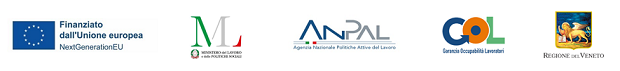 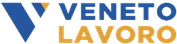 Piano Nazionale di Ripresa e Resilienza (PNRR) - Missione 5, Componente 1, Riforma 1.1. finanziato dall’Unione europea - Next Generation EU - Programma Nazionale per la Garanzia di Occupabilità dei Lavoratori (GOL) – Piano di Attuazione regionale del VenetoRegistro a fogli mobili per le attività individualiEnte: _______________________Sportello___________Codice OPAL: ________________Nome e Cognome beneficiario ___________________CF__________________________DataOrarioOrarion. oreAttivitàFirma BeneficiarioFirma Operatore Mercato del LavoroDatadalleallen. oreAttivitàFirma BeneficiarioFirma Operatore Mercato del Lavoro